SERVIÇO PÚBLICO FEDERALUNIVERSIDADE FEDERAL DE PERNAMBUCOCENTRO DE CIÊNCIAS MÉDICASPROGRAMA DE PÓS-GRADUAÇÃO EM CIRURGIAFORMULÁRIO DE AGENDAMENTO DE QUALIFICAÇÃO DE MESTRADO E DOUTORADOALUNO(A):__________________________________________________________________MESTRADO (     )  DOUTORADO (    )ANO/SEMESTRE DE ENTRADA:______   DATA DA DEFESA:___/___/____   HORA:______LOCAL DA DEFESA/PLATAFORMA DIGITAL: ________________________________________TÍTULO DO TRABALHO:__________________________________________________________ ____________________________________________________________________________________________________________________________________________________________DADOS DA BANCA EXAMINADORA(Composição: Mínimo de 2 avaliadores (máx. 3); dos quais ao menos sendo 2 membros internos do PPGC)-ORIENTADOR (PRESIDENTE):____________________________________________________-MEMBRO INTERNO:____________________________________________________________-2º MEMBRO INTERNO (opcional*):_________________________________________________-MEMBRO EXTERNO (opcional*):__________________________________________________CPF:__________________________      E-MAIL:______________________________________TITULAÇÃO (se Mestrado/Doutorado/Especialista): ____________________________________ INSTITUIÇÃO/DEPARTAMENTO:___________________________________________________(*caso o aluno opte por ter 3 membros em sua banca, deve escolher como terceiro membro ou um 2º membro interno, ou um membro externo ao PPGC)Recife, ______ de ___________________ de ________.(continua na próxima página)Número de páginas do manuscrito: ______Resumo da Qualificação (copiado e colado do campo “Resumo” do manuscrito de Qualificação a ser entregue aos membros da banca):Palavras-chave do trabalho:Esclarecimentos:Segundo o Regimento Interno do Programa (B.O. UFPE nº 40, 03 DE MARÇO DE 2022):“Art 32. [...]§ 4° - O processo de avaliação do exame de Qualificação para o Mestrado e o Doutorado levará em conta:I - Apresentação oral pública do aluno de, no máximo, 20 (vinte) minutos de duração;II - Arguição sobre o andamento do projeto e perspectivas futuras, baseada na apresentação oral e no manuscrito depositado no ato da solicitação do exame. Cada examinador disporá de até 15 (quinze) minutos para a sua arguição, e o aluno de igual tempo para responder.§ 5° - O aluno que for reprovado no Exame de Qualificação poderá repeti-lo uma única vez, no prazo máximo de 180 (cento e oitenta) dias. Em caso de nova reprovação, o aluno será desligado do programa.§ 6° - O espaço de tempo entre a qualificação e a defesa [de dissertação ou tese] deve ser de, no mínimo, 3 (três) meses.”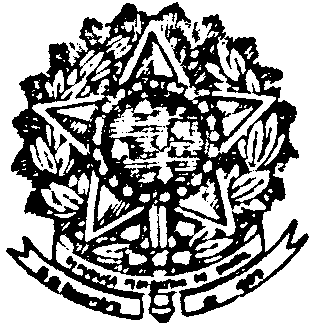 